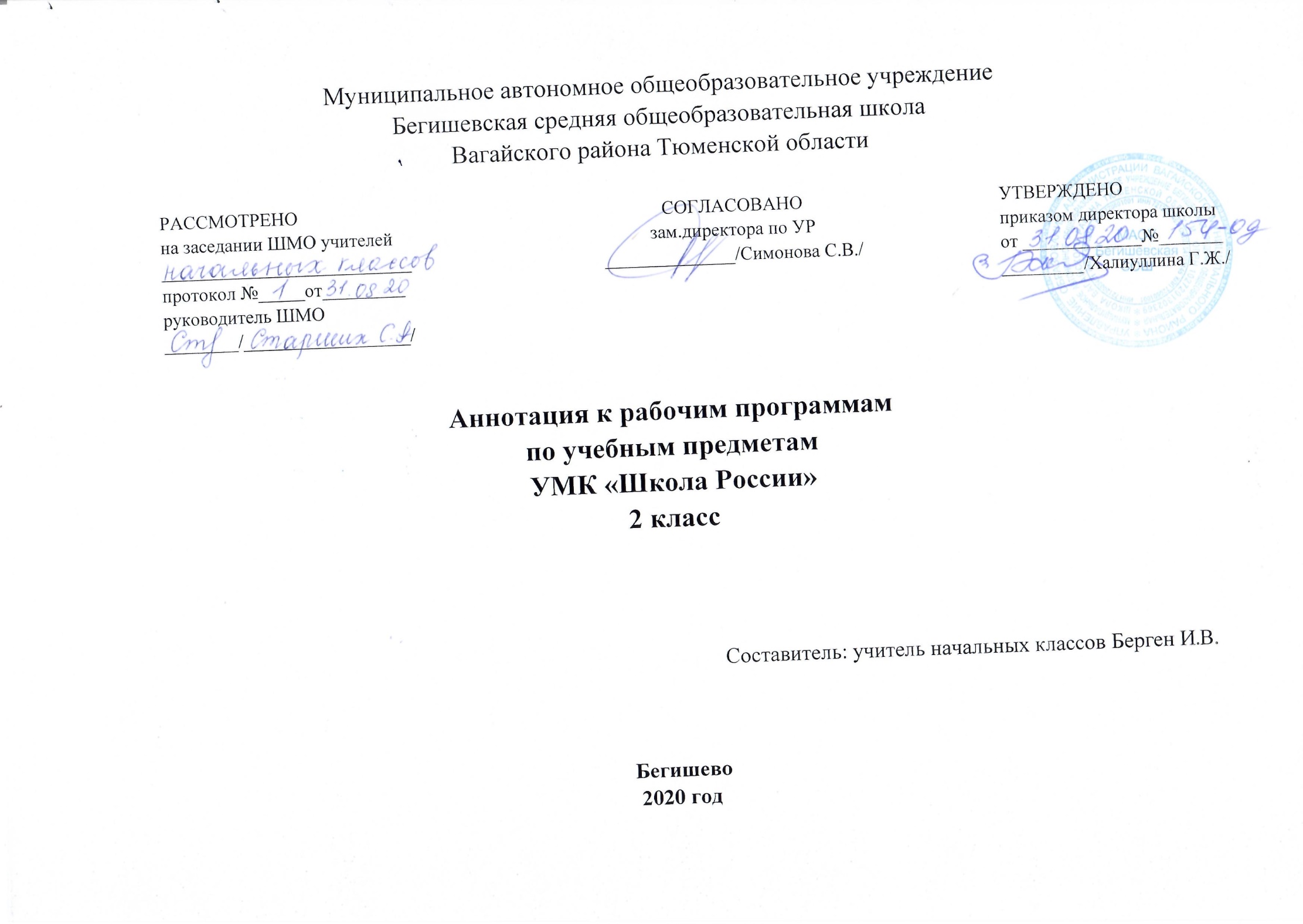 Аннотация к рабочей программе по русскому языку2 классАннотация к рабочей программе по литературному чтению2 классАннотация к рабочей программе по математике2 классАннотация к рабочей программе по окружающему миру2 классАннотация к рабочей программе по ИЗО2 классАннотация к рабочей программе по технологии2 классПредметРусский языкКласс2Нормативная базаЗакон РФ «Об образовании в Российской Федерации» от 29 декабря 2012 года № 273- ФЗ;Порядок организации и осуществления образовательной деятельности по основным общеобразовательным программам - образовательным программам начального общего, основного, общего и среднего общего образования (утвержден приказом Минобрнауки России от 30.08.2013 № 1015;Приказ Минобрнауки России от 6 октября 2009г. № 373 «Об утверждении федерального государственного образовательного стандарта начального общего образования»;Приказ Министерства образования и науки Российской Федерации от 31.12.2015г. № 1576 «О внесении изменений в федеральный государственный образовательный стандарт начального общего образования, утвержденный приказом Министерства образования и науки Российской Федерации от 6 октября 2009г. № 373»; Примерная основная образовательная программа начального общего образования;Учебного плана МАОУ Бегишевской СОШ  на 2020 -2021 учебный год.Авторская программа Канакиной В. П., Горецкого В. Г., Бойкиной М.В. «Русский язык» М. -  «Просвещение» 2018г.УчебникиРусский язык. Учебник. 2  класс. Канакина В.П., Горецкий В.Г. – М. ПросвещениеОсновные цели и  задачи реализации содержания предметаПознавательная цель – ознакомление учащихся с основными положениями науки о языке и формирование на этой основе знаково-символического восприятия и логического мышления учащихся.Социокультурная цель – формирование коммуникативной компетенции учащихся: развитие устной и письменной речи, монологической и диалогической речи, а также навыков грамотного, безошибочного письма как показателя общей культуры человека.Задачи:- освоение учащимися первоначальных знаний о лексике, фонетике, грамматике русского языка;- овладение обучающимися умениями правильно писать и читать, участвовать в диалоге, составлять несложные монологические высказывания и письменные тексты-описания и тексты-повествования небольшого объема;- воспитание у учеников позитивного эмоционально-ценностного отношения к русскому языку, чувства сопричастности к сохранению его уникальности и чистоты; побуждение познавательного интереса к языку, стремления совершенствовать свою речь;- развитие речи, мышления, воображения школьников, умения выбирать средства языка в соответствии с целями, задачами и условиями общения.Срок реализации2020 – 2021 учебный годМесто предмета в учебном плане2 класс – 5 часов в неделю, 170 ч. в годОсобенности учебного планаПредусматривается внедрение метапредметного обучения, в том числе с использованием ресурсов образовательных платформ учи.ру.Структура курса 2 классНаша речь.Текст.Предложение.Слова, слова, слова …Звуки и буквы.Части речи.Повторение.Структура рабочей программы 1) Планируемые результаты освоения учебного предмета, курса.2) Содержание учебного предмета, курса.3) Тематическое планирование с указанием количества часов, отводимых на освоение каждой темы.ПредметЛитературное чтениеКласс2Нормативная  базаЗакон РФ «Об образовании в Российской Федерации» от 29 декабря 2012 года № 273- ФЗ;Порядок организации и осуществления образовательной деятельности по основным общеобразовательным программам - образовательным программам начального общего, основного, общего и среднего общего образования (утвержден приказом Минобрнауки России от 30.08.2013 № 1015;Приказ Минобрнауки России от 6 октября 2009г. № 373 «Об утверждении федерального государственного образовательного стандарта начального общего образования»;Приказ Министерства образования и науки Российской Федерации от 31.12.2015г. № 1576 «О внесении изменений в федеральный государственный образовательный стандарт начального общего образования, утвержденный приказом Министерства образования и науки Российской Федерации от 6 октября 2009г. № 373»; Примерная основная образовательная программа начального общего образования.Учебного плана МАОУ Бегишевской СОШ  на 2020 -2021 учебный год.Авторской программы Л.Ф. Климановой, В.Г. Горецкого «Литературное чтение»: (УМК «Школа России») для 1 – 4 классы, Москва «Просвещение» 2018 год.УчебникиЛитературное чтение. Учебник. 2 класс. В 2 ч. Ч.1, 2 Л.Ф.Климанова, В.Г.Горецкий. М. Просвещение.Основные цели и  задачи реализации содержания предметаЦель:- формирование читательской деятельности;- воспринимать текст (слушать и слышать художественное слово, читать вслух и молча изучать текст); - понимать читаемое (иметь свои суждения, выражать эмоциональные отношения); - производить текст (уметь рассказывать его в разных вариантах;- подробно, выборочно, сжато, творчески с изменением ситуации;-овладение элементарными литературными представлениями и знаниями;- освоение культуры речи.Задачи:- обеспечение полноценного восприятия литературного произведения, глубины понимания учащимися текста и точки зрения писателя, формирование позиции читателя;- система работы над навыками чтения;- включение учащимися в эмоционально - творческую деятельность в процессе чтения;- формирование литературных представлений, которые необходимы школьнику для освоения литературы как искусства слова;- расширение круга чтения учащимися, создание «литературного пространства».Срок реализации2020 – 2021 учебный годМесто предмета в учебном плане2 класс – 4 часа в неделю, 136 ч. в год.Особенности учебного планаПредусматривается  внедрение метапредметного обучения.Структура курса 2 классСамое великое чудо на свете.Устное народное творчество.Люблю природу русскую. Осень.Русские писатели.О братьях наших меньших.Из детских журналов.Люблю природу русскую. Зима.Писатели – детям.Я и мои друзья.Люблю природу русскую. Весна.И в шутку и всерьёз.Литература зарубежных стран.Структура рабочей программы 1) Планируемые результаты освоения учебного предмета, курса.2) Содержание учебного предмета, курса.3) Тематическое планирование с указанием количества часов, отводимых на освоение каждой темы.ПредметМатематикаКласс2Нормативная  базаЗакон РФ «Об образовании в Российской Федерации» от 29 декабря 2012 года № 273- ФЗ;Порядок организации и осуществления образовательной деятельности по основным общеобразовательным программам - образовательным программам начального общего, основного, общего и среднего общего образования (утвержден приказом Минобрнауки России от 30.08.2013 № 1015;Приказ Минобрнауки России от 6 октября 2009г. № 373 «Об утверждении федерального государственного образовательного стандарта начального общего образования»;Приказ Министерства образования и науки Российской Федерации от 31.12.2015г. № 1576 «О внесении изменений в федеральный государственный образовательный стандарт начального общего образования, утвержденный приказом Министерства образования и науки Российской Федерации от 6 октября 2009г. № 373»; Примерная основная образовательная программа начального общего образованияУчебного плана МАОУ Бегишевской СОШ  на 2020 -2021 учебный год.Авторской программой М. И. Моро, М. А. Бантовой, Г. В. Бельтюковой, С. И. Волковой, С. В. Степановой «Математика»,согласующейся с концепцией образовательной модели «Школа России», - М.:»Просвещение», 2018г.Авторской программой Н.В. Матвеева, М.С. Цветкова «Информатика» М.: «Лаборатория знаний», 2018г.Учебники1. Моро М.И., Степанова С.В., Волкова С.И. Математика:  Учебник: 2 класс: В 2 ч.Основные цели и  задачи реализации содержания предметаМатематикаЦели:- обеспечение интеллектуального развития младших школьников: формирование основ логико-математического мышления, пространственного воображения, овладение учащимися математической речью для описания математических объектов и процессов окружающего мира в количественном и пространственном отношениях, для обоснования получаемых результатов решения учебных задач;- предоставление основ начальных математических знаний и формирование соответствующих умений у младших школьников: решать учебные и практические задачи; вести поиск информации (фактов, сходств, различий, закономерностей, оснований для упорядочивания и классификации математических объектов); измерять наиболее распространенные в практике величины; применять алгоритмы арифметических действий для вычислений; узнавать в окружающих предметах знакомые геометрические фигуры, выполнять несложные геометрические построения;- реализация воспитательного аспекта обучения: воспитание потребности узнавать новое, расширять свои знания, проявлять интерес к занятиям математикой, стремиться использовать математические знания и умения при изучении других школьных предметов и в повседневной жизни, приобрести привычку доводить начатую работу до конца, получать удовлетворение от правильно и хорошо выполненной работы, уметь обнаруживать и оценивать красоту и изящество математических методов, решений, образов.Задачи: - создание благоприятных условий для полноценного математического развития каждого ученика на уровне, соответствующем его возрастным особенностям и возможностям;- обеспечение необходимой и достаточной математической подготовки для дальнейшего успешного обучения в основной школе.ИнформатикаЦель:-  развивая логическое, алгоритмическое и системное мышление, создавать предпосылку успешного освоения инвариантных фундаментальных знаний и умений в областях, связанных с информатикой, которые вследствие непрерывного обновления и изменения аппаратных и программных средств выходят на первое место в формировании научного информационно-технологического потенциала общества.Задачи:•  формирование общих представлений школьников об информационной картине мира, информации и информационных процессах как элементах реальной действительности;•  знакомство с основными теоретическими понятиями информатики;•  приобретение опыта создания и преобразования простых информационных объектов: текстов, рисунков, схем различного вида, в том числе с помощью компьютера;•  развитие общеучебных, коммуникативных умений и элементов информационной культуры, то есть умений работать с информацией (правильно воспринимать информацию от учителя, из учебников, обмениваться информацией между собой);•  формирование умений описывать объекты реальной действительности, то есть представлять информацию о них различными способами;• формирование начальных навыков использования компьютерной техники и современных информационных технологий для решения учебных и практических задач.Срок реализации2020 – 2021 учебный годМесто предмета в учебном плане2 класс – 4 часа  в неделю, 136 ч. в годОсобенности учебного планаПредусматривается внедрение метапредметного обучения, в том числе с использованием ресурсов образовательных платформ учи.ру.Структура курса 2 класс1.Числа от 1 до 100.2.Числа от 1 до 100. Сложение и вычитание.3.Числа от 1 до 100. Сложение и вычитание (письменные вычисления).4.Числа от 1 до 100. Умножение и деление.5.Информатика.Структура рабочей программы 1) Планируемые результаты освоения учебного предмета, курса.2) Содержание учебного предмета, курса.3) Тематическое планирование с указанием количества часов, отводимых на освоение каждой темы.ПредметОкружающий мирКласс2Нормативная  база1. Закон РФ «Об образовании в Российской Федерации» от 29 декабря 2012 года № 273- ФЗ;Порядок организации и осуществления образовательной деятельности по основным общеобразовательным программам - образовательным программам начального общего, основного, общего и среднего общего образования (утвержден приказом Минобрнауки России от 30.08.2013 № 1015;Приказ Минобрнауки России от 6 октября 2009г. № 373 «Об утверждении федерального государственного образовательного стандарта начального общего образования»;Приказ Министерства образования и науки Российской Федерации от 31.12.2015г. № 1576 «О внесении изменений в федеральный государственный образовательный стандарт начального общего образования, утвержденный приказом Министерства образования и науки Российской Федерации от 6 октября 2009г. № 373»; Примерная основная образовательная программа начального общего образованияУчебного плана МАОУ Бегишевской СОШ на 2020 -2021 учебный год.Авторской программы по окружающему миру программой А.А. Плешакова «Окружающий мир». М. – Просвещение, 2018г.УчебникиОкружающий мир. Учебник. 2  класс. Плешаков А.А., – М. Просвещение.Основные цели и задачи реализации содержания предметаЦель: - представить в обобщённом виде культурный опыт человечества, систему его отношений с природой и обществом и на этой основе формировать у младшего школьника понимание общечеловеческих ценностей и конкретный социальный опыт, умения применять правила взаимодействия во всех сферах окружающего мира.Задачи:– формирование социального опыта школьника;– осознания элементарного взаимодействия в системе «человек –природа-общество»;– воспитание правильного отношения к среде обитания и правил поведения в ней; понимание своей индивидуальности, способностей и возможностей.Срок реализации2020 – 2021 учебный годМесто предмета в учебном плане2 класс – 2 часа в неделю, 68 ч. в годОсобенности учебного планаПредусматривается внедрение метапредметного обучения, в том числе с использованием ресурсов образовательных платформ учи.ру.Структура курса 2 классГде мы живём.Природа.Жизнь города и села.Здоровье и безопасность.Общение.Путешествия.Структура рабочей программы 1) Планируемые результаты освоения учебного предмета, курса.2) Содержание учебного предмета, курса.3) Тематическое планирование с указанием количества часов, отводимых на освоение каждой темы.ПредметИзобразительное искусствоКласс2Нормативная базаЗакон РФ «Об образовании в Российской Федерации» от 29 декабря 2012 года № 273- ФЗ;Порядок организации и осуществления образовательной деятельности по основным общеобразовательным программам - образовательным программам начального общего, основного, общего и среднего общего образования (утвержден приказом Минобрнауки России от 30.08.2013 № 1015;Приказ Минобрнауки России от 6 октября 2009г. № 373 «Об утверждении федерального государственного образовательного стандарта начального общего образования»;Приказ Министерства образования и науки Российской Федерации от 31.12.2015г. № 1576 «О внесении изменений в федеральный государственный образовательный стандарт начального общего образования, утвержденный приказом Министерства образования и науки Российской Федерации от 6 октября 2009г. № 373»; Примерная основная образовательная программа начального общего образованияУчебного плана МАОУ МАОУ Бегишевской СОШ на 2020 -2021 учебный год..Авторской программы Неменского Б. М. Изобразительное искусство: 1–4 классы: рабочие программы / Б. М. Неменский – М.: Просвещение, 2018.УчебникиИзобразительное искусство. Учебник. 2 класс. Неменская Л. А. – М.:  Просвещение 2008г.Основные цели и  задачи реализации содержания предметаЦель:- воспитание эстетических чувств, интереса к изобразительному искусству; обогащение нравственного опыта, представлений о добре и зле; воспитание нравственных чувств, уважения к культуре народов многонациональной России и других стран; готовность и способность выражать и отстаивать свою общественную позицию в искусстве и через искусство;- развитие воображения, желания и умения подходить к любой своей деятельности творчески, способности к восприятию искусства и окружающего мира, умений и навыков сотрудничества в художественной деятельности;- освоение первоначальных знаний о пластических искусствах: изобразительных, декоративно-прикладных, архитектуре и дизайне — их роли в жизни человека и общества;- овладение элементарной художественной грамотой; формирование художественного кругозора и приобретение опыта работы в различных видах художественно-творческой деятельности, разными художественными материалами; совершенствование эстетического вкуса.Задачи:- совершенствование эмоционально-образного восприятия произведений искусства и окружающего мира;- развитие способности видеть проявление художественной культуры в реальной жизни (музеи, архитектура, дизайн, скульптура и др.);- формирование навыков работы с различными художественными материалами.Срок реализации2020 – 2021 учебный годМесто предмета в учебном плане2 класс – 1 час в неделю, 34 ч. в годОсобенности учебного планаПредусматривается внедрение метапредметного обучения.Структура курса 2 классКак и чем работает художник?Реальность и фантазия.О чем говорит искусство.Как говорит искусство.Структура рабочей программы 1) Планируемые результаты освоения учебного предмета, курса.2) Содержание учебного предмета, курса.3) Тематическое планирование с указанием количества часов, отводимых на освоение каждой темы.ПредметТехнологияКласс2Нормативная  база1. Закон РФ «Об образовании в Российской Федерации» от 29 декабря 2012 года № 273- ФЗ;Порядок организации и осуществления образовательной деятельности по основным общеобразовательным программам - образовательным программам начального общего, основного, общего и среднего общего образования (утвержден приказом Минобрнауки России от 30.08.2013 № 1015;Приказ Минобрнауки России от 6 октября 2009г. № 373 «Об утверждении федерального государственного образовательного стандарта начального общего образования»;Приказ Министерства образования и науки Российской Федерации от 31.12.2015г. № 1576 «О внесении изменений в федеральный государственный образовательный стандарт начального общего образования, утвержденный приказом Министерства образования и науки Российской Федерации от 6 октября 2009г. № 373»; Примерная основная образовательная программа начального общего образованияУчебного плана МАОУ МАОУ Бегишевской СОШ  на 2020 -2021 учебный год.Авторской программы начального общего образования по технологии Е.А. Лутцевой, Т.П.Зуевой, согласующейся с концепцией образовательной модели «Школа России», - М.: Просвещение», 2018.УчебникиТехнология. Учебник. 2  класс. Лутцева Е.А., Зуева Т.П. – М.:  Просвещение.Основные цели и  задачи реализации содержания предметаЦель:- формирование представлений о роли труда в жизнедеятельности человека и его социальной значимости, видах труда; первоначальных представлений о мире профессий; потребности в творческом труде; - приобретение начальных общетрудовых и технологических знаний: о продуктах, средствах и предметах труда, межлюдских зависимостях, отношениях «живых» и овеществленных, возникающих в процессе создания и использования продуктов деятельности; о способах и критериях оценки процесса и результатов преобразовательной деятельности, в том числе о социальной ценности будущего результата деятельности; общетрудовых и основных специальных трудовых умений и навыков по преобразованию материалов в личностно и общественно значимые материальные продукты; основ графической деятельности, конструирования, дизайна и проектирования материальных продуктов; - овладение основными этапами и способами преобразовательной деятельности: определение целей и задач деятельности; планирование, организация их практической реализации; объективная оценка процесса и результатов деятельности; соблюдение безопасных приемов труда при работе с различными инструментами и материалами; - воспитание трудолюбия, усидчивости, терпения, инициативности, сознательности, уважительного отношения к людям и результатам труда, коммуникативности и причастности к коллективной трудовой деятельности; - развитие творческих способностей, логического и технологического мышления, глазомера и мелкой моторики рук.Задачи:- духовно-нравственное развитие учащихся, освоение нравственно-эстетического и социально-исторического опыта человечества, отражённого в материальной культуре;- формирование целостной картины мира материальной и духовной культуры как продукта творческой предметно-преобразующей деятельности человека; осмысление духовно-психологического содержания предметного мира и его единства с миром природы;- стимулирование и развитие любознательности, интереса к технике, миру профессий, потребности познавать культурные традиции своего региона, России и других государств;- формирование картины материальной и духовной культуры как продукта творческой предметно-преобразующей деятельности человека;- формирование мотивации успеха и достижений, творческой самореализации, интереса к предметно-преобразующей, художественно-конструкторской деятельности;- формирование первоначальных конструкторско-технологических знаний и умений;- развитие знаково-символического и пространственного мышления, творческого и репродуктивного воображения, творческого мышления; формирование внутреннего плана деятельности на основе поэтапной отработки предметно-преобразовательных действий, включающих целеполагание, планирование (умение составлять план действий и применять его для решения учебных задач), прогнозирование (предсказание будущего результата при различных условиях выполнения действия), контроль, коррекцию и оценку;- овладение первоначальными умениями передачи, поиска, преобразования, хранения информации, использования компьютера, поиска (проверки) необходимой информации в словарях, каталоге библиотеки.Срок реализации2020 – 2021 учебный годМесто предмета в учебном плане2 класс – 1 час в неделю, 34 ч. в годОсобенности учебного планаПредусматривается внедрение метапредметного обучения.Структура курса 2 классХудожественная мастерская.Чертёжная мастерская.Конструкторская мастерская.Рукодельная мастерская.Структура рабочей программы 1) Планируемые результаты освоения учебного предмета, курса.2) Содержание учебного предмета, курса.3) Тематическое планирование с указанием количества часов, отводимых на освоение каждой темы.